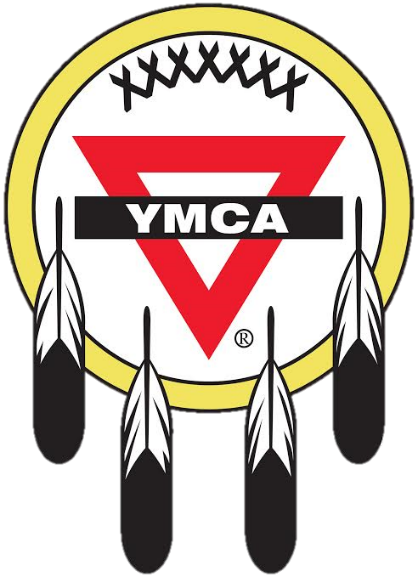 In partnership with the Sioux YMCA, on [Insert Date] the [Insert Organization] acknowledges the [insert Native American Tribe] were the original inhabits and cared for the land that [insert organization] currently occupies. [Recommended to attach map that shows total area originally inhabited by the Native American tribe(s)]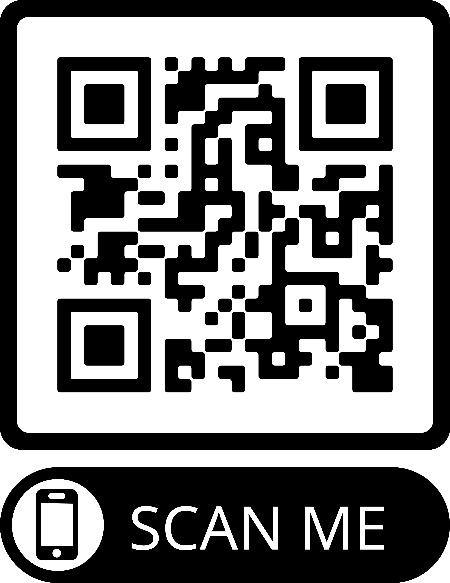 For more resources please go to the Sioux YMCA’s website at www.siouxymca.org     or scan this QR code.